Дистант. 4 ОИИ. Домашнее задание от 07.05.21.Подготовка к экзамену по сольфеджио.Билет 9.Спеть гамму B-dur. Построить и спеть в этой тональности: T5/3, T6, T6/4.2. Построить и спеть от ноты b вниз: м2, м3, ч4, ч5, м6.3. В тональности a-moll построить и спеть D7 c разрешениями.4. Калмыков, Фридкин (1ч) №272.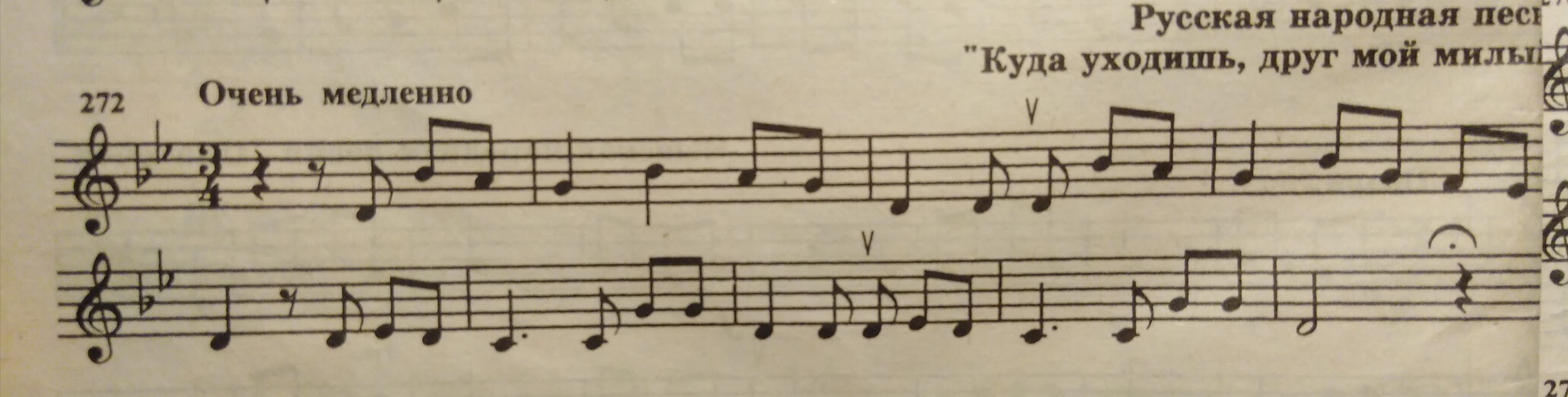 Устно ответить на следующие вопросы по номеру 272:С какой доли начинается мелодия? С какого интервала начинается мелодия и где ещё встречается этот интервал? Где начинается второе предложение в мелодии? 